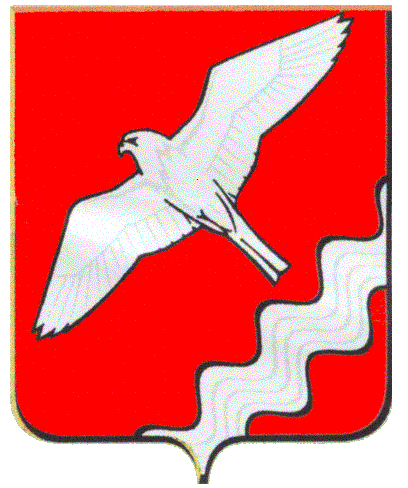            АДМИНИСТРАЦИЯ МУНИЦИПАЛЬНОГО ОБРАЗОВАНИЯ                             КРАСНОУФИМСКИЙ ОКРУГПОСТАНОВЛЕНИЕот  29.07.2020 г.   № 435г. КрасноуфимскВ целях реализации Государственной программы «Развитие агропромышленного комплекса на период до 2020 года», областной программы «Уральская деревня» и в связи проведением областного конкурса «Лучшая сельская усадьба, село, деревня Свердловской области – 2020» (далее - конкурс), руководствуясь  ст. 26, 31 Устава МО Красноуфимский округ П О С Т А Н О В Л Я Ю:        1.  Утвердить Положение о проведении конкурса (приложение № 1).2. Начальникам территориальных отделов Администрации Муниципального образования Красноуфимский округ принять активное участие в организации  и   проведении конкурса.3. Разместить настоящее постановление на сайте МО Красноуфимский округ.4. Контроль за исполнением настоящего постановления возложить на заместителя главы Администрации Муниципального образования Красноуфимский округ по социальным вопросам Р. В. Родионова. Глава Муниципального образованияКрасноуфимский	округ                                                                          О.В. Ряписов ПОЛОЖЕНИЕо проведении конкурсаОбщие положенияРайонный конкурс «Лучшая сельская усадьба, село, деревня Муниципального образования Красноуфимский округ-2020» проводится в рамках реализации областного конкурса «Лучшая сельская усадьба, село, деревня Свердловской области - 2020» Задачи конкурса:повышение качества жизни селян, выявление и распространение имеющегося опыта среди владельцев сельских усадеб по производству сельскохозяйственной продукции с высокой культурой ведения личного хозяйства; создание комфортных условий для проживания, используя современные методы ландшафтной архитектуры и дизайна; участие жителей в благоустройстве села, деревни, обустройстве мест общего пользования и отдыха, детских и спортивных площадок;развитие малых форм хозяйствования, организация социально ответственного бизнеса на селе;пропаганда  среди молодежи  устойчивых семейных отношений, воспитание детей через совместный труд и возрождение лучших семейных традиций;привлечения общественного внимания к проблемам семьи и детей, поиск путей их решения  и пропаганда в  средствах массовой информации положительного опыта молодых семей в ведении своих личных хозяйств.Организаторы конкурса          Администрация Муниципального образования Красноуфимский округ.    Красноуфимское управление агропромышленного комплекса и продовольствия.    Совет Союза сельских женщин Муниципального образования Красноуфимский округ.Цели проведения конкурса:    - производство высококачественной сельскохозяйственной продукции в широком ассортименте;          - организация социально ответственного бизнеса;          - развитие малых форм хозяйствования;         - повышение уровня и качества сельского быта;   - укрепление поддержки молодой семьи, привлечение молодежи к более активному труду по производству сельхозпродукции для обеспечения себя и своей семьи продуктами питания;         - благоустройство сел и деревень, создание современного облика села. Порядок проведения конкурсаКонкурс проводится среди сельских усадеб, сел и деревень  Муниципального образования Красноуфимский округ в два этапа:       I этап - конкурс проводится внутри каждого территориального отдела  Администрации Муниципального образования Красноуфимский округ среди сельских усадеб с 03.08.2020 по 14.08.2020 и предоставляется заявка для участия в районном конкурсе в трех номинациях «Лучшая сельская усадьба», «Моё село», «Моя деревня».         II этап - районный. Во II этапе участвуют победители  конкурсов в территориальных отделах среди сельских усадеб (по 1 усадьбе от территориального отдела) и  проводится конкурс в номинации «Моё село», «Моя деревня» в соответствии с поданными заявками.Для участия в конкурсе подается заявка в отдел культуры и туризма  Администрации Муниципального образования Красноуфимский округ в свободной форме на электронный адрес balantre1983@mail.ru с указанием номинации, фамилии, имени, отчества хозяев усадьбы и всех членов семьи с датами рождения,  домашнего адреса и телефона за подписью руководителя  территориального отдела. К заявке прилагаются: краткое описание опыта работы; видеоматериалы; фотографии с текстами.Лучшие села, деревни оформляются заявкой с кратким описанием  проделанной работы по благоустройству, созданию малых форм предпринимательства, за подписью руководителя территориального отдела.Конкурс проводится в сроки, объявленные организаторами.          Номинации при определении лучшего села, деревни:           1. чистота улиц, ухоженность домов, придомовых территорий, общественного пространства;          2. экономическая заинтересованность жителей сел и деревень в развитии сельских территорий;          3. обустройство мест общего пользования и отдыха: благоустройство прилагающей территории  здания территориального отдела, учреждений и организаций, въездных зон в село, деревню, спортивных и детских площадок, водных источников;          4. состояние и содержание мемориальных объектов (памятники, обелиски, мемориальные комплексы и территории т.д.) и прилегающей территории.         Номинации при определении лучшей сельской усадьбы:    1. вклад в благоустройство села, деревни;   2. возрождение родовых усадеб;    3. производство сельскохозяйственной продукции на продажу;   4. народные промыслы «От поколения к поколению»;   5. счастливые животные: культура содержания КРС, свиней, птицы. Сроки проведения конкурса         1. Прием заявок - с 17 августа по 21 августа  2020 года.           2. Работа  комиссии с выездом на места с  24 августа  по 31 августа 2020 года с соблюдением необходимых санитарных норм.         3. Подведение итогов конкурса и награждение в сентябре 2020 года.Награждение победителей конкурса    Победители конкурса награждаются дипломами I, II, III степени и призами. Лучшая сельская усадьба, село, деревня, занявшие призовые места, награждаются Дипломами и Благодарственными письмами  главы Муниципального образования Красноуфимский округ.  Районная конкурсная комиссия имеет право в размерах установленного призового фонда определять дополнительные номинации, устанавливать размер денежных премий, награждать призами.           Итоги конкурса освещаются в средствах массовой информации.         Победители районного конкурса  будут принимать участие в  областном конкурсе «Лучшая сельская усадьба, село, деревня Свердловской области- 2020».О проведении районного  конкурса «Лучшая сельская усадьба, село, деревня Муниципального образования Красноуфимский округ-2020»Приложение 1к постановлению Администрации МО Красноуфимский округ «О проведении районного  конкурса «Лучшая сельская усадьба, село, деревня Муниципального образования Красноуфимский округ-2020»»  от 29.08.2020 г. № 435  